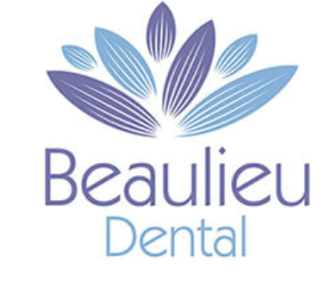 CBCT Scan Request FormPatient details:   Title:                              First name:                                                              Last name:Address:Post code: Telephone: (H)                                                                                 (Mobile) Email:                                                                                                                               Date of Birth: Referring Dentist Details: Dentist Name:                                                                         Practice: Practice Address: Postcode:                                                                             Practice Telephone: Email: Brief patient history: Reason for scan: CBCT scan requirements:All scans will be parallel to the occlusal plane unless otherwise specified. Radio-opaque marker to be worn? Yes           No         Field of view:     Full Upper(  8x10)           Full Lower(8x10)                             Full upper and lower( 10x10)                                                                                                      Sectional ( 6x7)  + (6x6) - Please mark area(s) on diagram        Cbct scan charges c.d only- £100Dentist signature                                                                                            GDC NumberSTANDARD IMAGE RESOLUTION WILL BE SUPPLIED UNLESS YOU SPECIFCALLY REQUEST HIGH RESOLUTION OR ENDOASSISTANCE WITH CASE PLANNING- PROCE ON APPLICATIONBeaulieu Dental- Yasir Saaed , 11 Centenary Way , White Hart Lane, Chelmsford, Essex ,CM1 6AUTEL-01245-465586 Email- beaulieudental@btinternet.com Website- www.beaulieudental.co.uk